БЛАНК ТЕХНИЧЕСКОГО ЗАДАНИЯ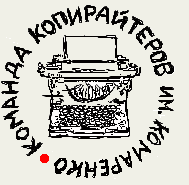 на подготовку текстов по переводу с/на иностранный языкУбедитесь, что в техническом задании есть всё, что нам необходимо для того, чтобы понять и выполнить задание так, как Вы считаете нужным.Бриф можно выслать на:http://komarenko.org/contactsПочта: copy@komarenko.orgICQ: copykomarenko@qip.ruSkype: komarenko.orgViber: +380968762566Если мы с вами уже общались через одни из данных контактов, просьба не меняйте тему письма, высылая заполненный бриф.Общая информация:Общая информация:Название компании, контакты *:Исходник текста для перевода (адрес отдельной страницы, название раздела или сайта, если страницы нет) *:URL, для которого пишется текст (адрес отдельной страницы, название раздела или сайта, если страницы нет) *:С какого языка переводим *:На какой язык переводим *:Цели и задачи (продажа; привлечение внимания; информационное наполнение; интересный контент для пользователей; другое – уточнить) *:Нужно ли сохранить исходника, или интегрировать в текст новые ключевые слова (если да, перечислить их, или указать, чтобы мы подобрали сами) *:Слова-исключения (возможно, есть слова, которые не стоит употреблять в статье):В ходе выполнения перевода, нужно ли изменить стиль написания исходника:Ссылки на переводы, которые вам нравятся и которые можно рассматривать  в качестве удачного примера:Объем. Количество знаков без учета пробелов *:Количество материалов одного продукта (если речь идет про множество вариаций экземпляров одного и того же текста. Если нужно писать по одному тексту на каждый продукт, напишите 1) *:Срочность заказа*:Дополнительная информация:Дополнительная информация:Краткое название организации
(которое может фигурировать в тексте):Целевая аудитория (краткая характеристика):Другие пожелания по тексту:Где вы узнали о наших услугах: